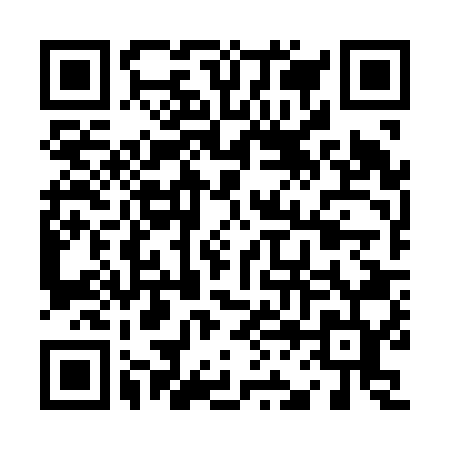 Ramadan times for Kundiawa, Papua New GuineaMon 11 Mar 2024 - Wed 10 Apr 2024High Latitude Method: NonePrayer Calculation Method: Muslim World LeagueAsar Calculation Method: ShafiPrayer times provided by https://www.salahtimes.comDateDayFajrSuhurSunriseDhuhrAsrIftarMaghribIsha11Mon5:165:166:2512:303:356:356:357:4012Tue5:165:166:2512:303:366:346:347:4013Wed5:165:166:2512:303:366:346:347:3914Thu5:165:166:2512:293:366:346:347:3915Fri5:165:166:2512:293:376:336:337:3816Sat5:165:166:2512:293:376:336:337:3817Sun5:165:166:2512:283:376:326:327:3718Mon5:155:156:2512:283:376:326:327:3719Tue5:155:156:2412:283:386:316:317:3620Wed5:155:156:2412:283:386:316:317:3621Thu5:155:156:2412:273:386:306:307:3522Fri5:155:156:2412:273:386:306:307:3523Sat5:155:156:2412:273:386:296:297:3424Sun5:155:156:2412:263:396:296:297:3425Mon5:155:156:2412:263:396:286:287:3426Tue5:145:146:2312:263:396:286:287:3327Wed5:145:146:2312:253:396:286:287:3328Thu5:145:146:2312:253:396:276:277:3229Fri5:145:146:2312:253:396:276:277:3230Sat5:145:146:2312:253:396:266:267:3131Sun5:145:146:2312:243:396:266:267:311Mon5:135:136:2312:243:396:256:257:302Tue5:135:136:2212:243:396:256:257:303Wed5:135:136:2212:233:396:246:247:304Thu5:135:136:2212:233:406:246:247:295Fri5:135:136:2212:233:406:236:237:296Sat5:135:136:2212:233:406:236:237:287Sun5:125:126:2212:223:406:236:237:288Mon5:125:126:2212:223:406:226:227:289Tue5:125:126:2212:223:406:226:227:2710Wed5:125:126:2212:213:406:216:217:27